XY10 									Scheda creata il 25 gennaio 2022 Descrizione bibliografica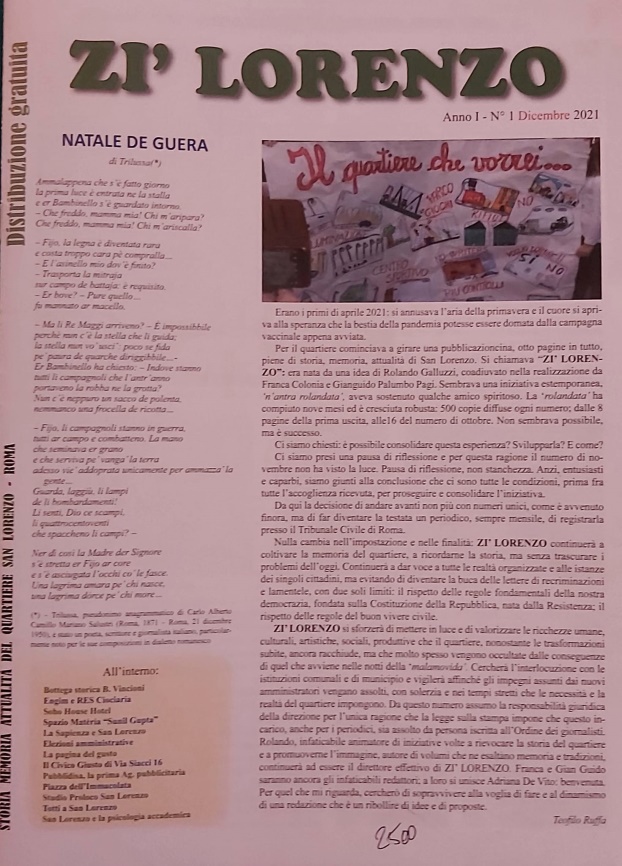 *Zi’ Lorenzo : storia e memoria del quartiere San Lorenzo. – Anno 1, n. 1 (dicembre 2021)-    . – Roma : Roma Centro Storico Coop, 2021-    . – volumi : ill. ; 35 cm. ((Mensile. - Direttore: Rolando GalluzziSoggetto: Roma - Rioni e quartieri - San Lorenzo